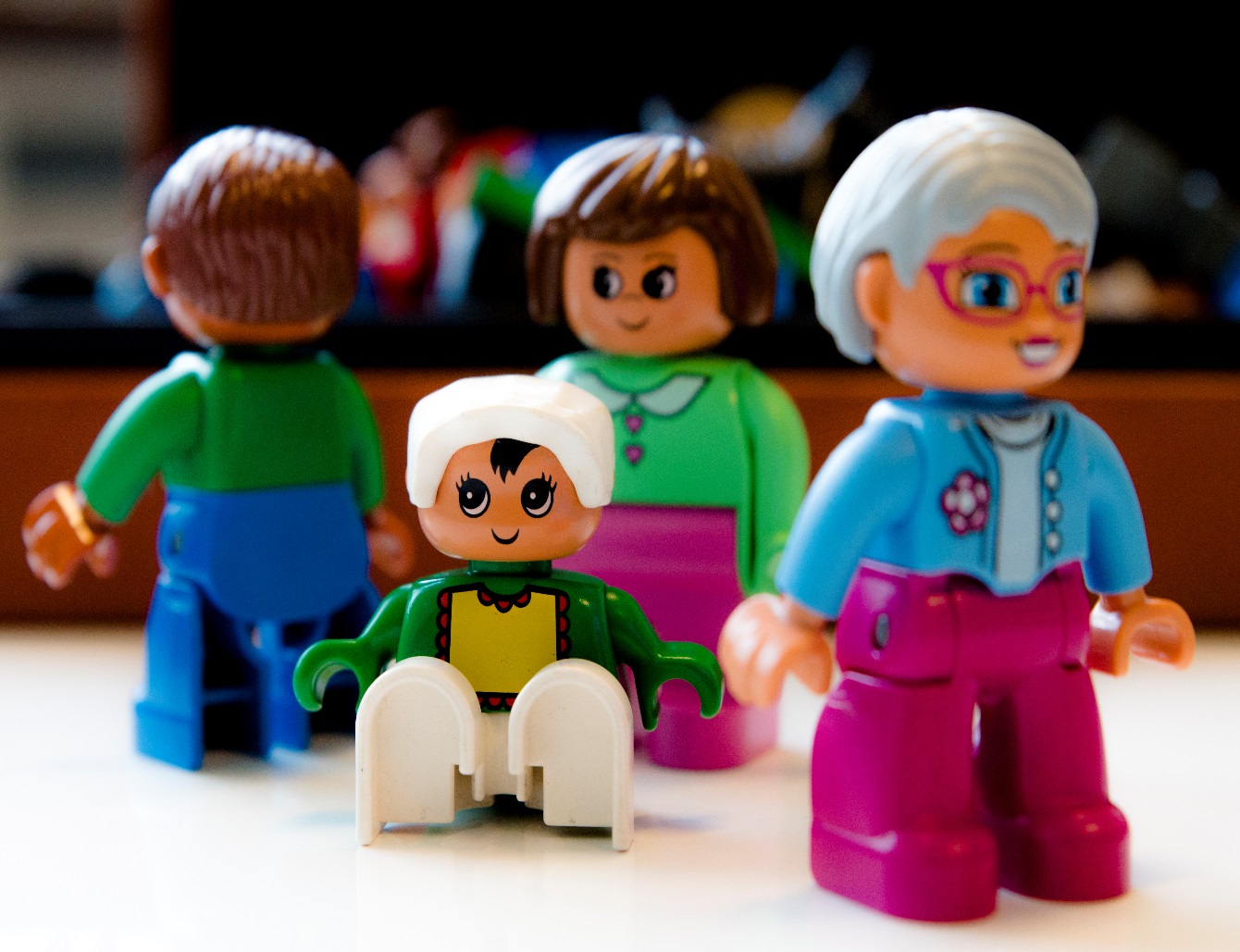 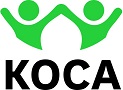 						Contract onbepaalde duur – 32 uHeb je een hart voor personen met een beperking? Ben je een geboren begeleider? Kan je goed luisteren en ben je mondig? Ga je graag aan de slag met kinderen en hun context? Ben je iemand met een goede dosis gezond verstand om alles in goede banen te leiden, voldoende durf om uitdagingen aan te gaan en  bovenal heel veel goesting om er volledig voor te gaan?Dan is deze job voor jou!Je functieAls Mobiel en ambulant begeleider vertrek je steeds vanuit de vragen van het gezin. Als begeleider zoek je samen naar antwoorden op vragen en bezorgdheden rond de ontwikkeling en/of opvoeding van het kind. Je stelt samen met het gezin doelen op die je  regelmatig  evalueert. Daarbij vertrek je vanuit de krachten van het gezin. Waar nodig ga je ook samen in overleg met iedereen die belangrijk is in de ontwikkeling en/of opvoeding van het  kind.
Je hebt  zicht op de ondersteuningsvragen van de kinderen en hun context en geeft de gepaste ondersteuning in een groeibevorderende relatie.Je staat er garant voor dat de context van het kind actief en performant betrokken wordt in de begeleiding.Je zorgt ervoor dat de context sterk gemaakt wordt vanuit een krachtversterkende relatie. Je zorgt ervoor dat het breder maatschappelijk netwerk betrokken wordt en actief is in de begeleiding en ondersteuning.Je zorgt ervoor dat administratieve ondersteuning gegarandeerd is.Je zorgt voor een kwaliteitsvolle, professionele relatie met je collega’s en in samenwerking met je collega’s sta je in voor een goede teamwerking.Je bent steeds bereid om te leren en staat zo zelf in voor je professionele groei
Je profielJe behaalde minstens een diploma begeleider klasse 2.Je hebt een goede kennis van de doelgroep-problematiek, specifiek DSHJe hebt kennis van VGTJe hebt ervaring in het werken als mobiel begeleiderJe hebt een hart voor personen met een beperking en hun omgeving.Je bent sensitief, empathisch en kan goed luisteren.Je draagt de waarden van het orthopedagogisch handelen hoog in het vaandel.Je kan vraag-, kracht- en handelingsgericht werken.Je kan zelfstandig werken maar gaat ook regelmatig in overleg met je collega’sJe kan goed feedback geven, maar ook feedback ontvangen en er mee aan de slag gaan.Je kan kritisch kijken naar je eigen functioneren.Je bezit een rijbewijs B en bent bij voorkeur in het bezit van een eigen wagenJe werkomgevingJe komt terecht in een creatief en dynamisch team binnen het grotere geheel van KOCA vzw. Je tewerkstellingsplaats is Jonghelinckstraat 17, 2018 Antwerpen. Ons aanbodDe kans om te werken in een organisatie met een breed maatschappelijk engagement.Langdurige vervanging met optie op vast werkMogelijkheid tot bijscholing en vormingEen competitief loon volgens het geldende barema PC 319.01 Interesse?Mail je motivatiebrief uiterlijk 7/10/2020 naar Carine Helssen,  leidinggevende KOCA vzw, unit kind via talent@koca.be. Selectieprocedure?Een eerste selectie gebeurt op basis van je motivatiebrief.De mondelinge selecties vinden plaats op 13/10/2020.Meer info?Voor bijkomende inlichtingen over de functie-inhoud contacteer je Carine Helssen op het nummer 0478 95 42 25Wij moedigen iedereen aan om te solliciteren. Kwaliteiten en competenties zijn belangrijker dan afkomst, leeftijd, geslacht of (arbeids)handicap.